1) Who determined the exact speed of light?a. Albert Einstein*b. Albert Michelsonc. Thomas Edisond. Guglielmo Marconi2. Relation between mass & energy determined by?*a) Albert Einsteinb) Albert Michelsonc) Thomas Edisond) Guglielmo Marconi3) Edison sent the first wireless message overseas.a. T*b. F4. A binocular is used to view distance objects.*a) Trueb) FalseType: F5. The __________ celebrates   its independence on the 4th July every year.a. United States of Americab. United Statesc. US6. Name this bird.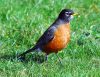 *A. American RobinB. Blue JayC. Eastern Blue Bird